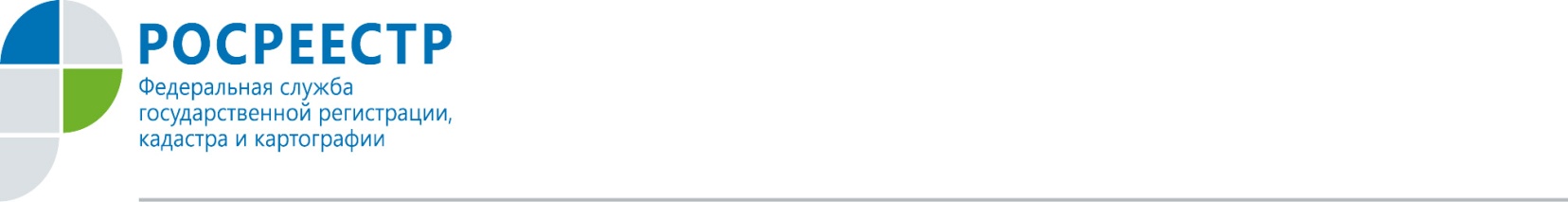 Управление Росреестра по Орловской области обращает внимание, что       14 марта текущего года вступило в силу постановление Правительства РФ            от 12.03.2022 № 353 «Об особенностях разрешительной деятельности в Российской Федерации в 2022 году».   Теперь за предоставление лицензии, внесение изменений в реестр лицензий по заявлениям, поданным с 14 марта до 31 декабря 2022 года, уплата государственной пошлины не требуется. Если же соискатель лицензии или лицензиат уплатил госпошлину по указанным заявлениям, то денежные средства подлежат возврату в порядке, установленном статьей 333.40 Налогового кодекса РФ.Кроме того, на 12 месяцев переносится срок прохождения первичного или периодического подтверждения соответствия лицензиатов лицензионным требованиям, в случае если такой срок наступает в 2022 году. - Указанные изменения распространяются и на получение или подтверждение лицензии на осуществление геодезической и картографической деятельности. На сегодняшний день Росреестром в Орловской области выдано 11 таких лицензий, 9 из которых подлежат автоматическому продлению до конца 2022 года в соответствии с уже действующими изменениями, - прокомментировала руководитель орловского Росреестра Надежда Кацура.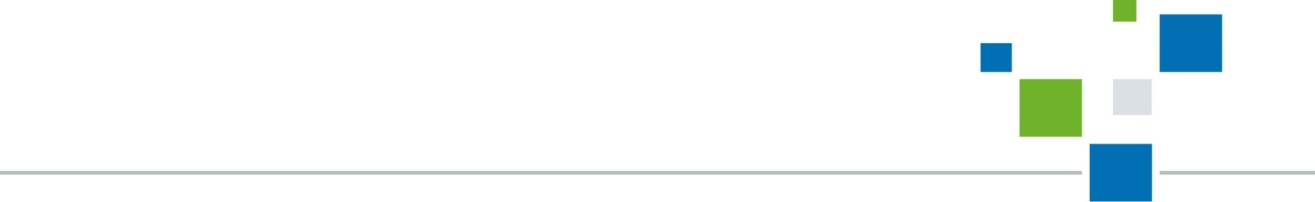 Пресс-служба УправленияРосреестра по Орловской области    Мы в Телеграм                             Мы ВКонтактеhttps://t.me/rosreestrorel           https://vk.com/rosreestr57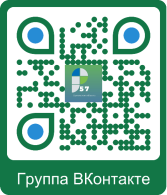 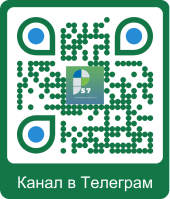 